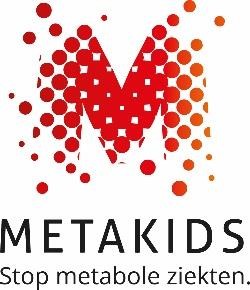 GRANT APPLICATION FORM
CALL 2023 PRIMARY & SECUNDARY PREVENTION(FULL-REQUEST)1. GENERAL INFORMATION Principal Investigator: Name (Last, First, Middle Initial) / Title  ______________________________________ Department ___________________________________________________________ Institution _____________________________________________________________ Full Mailing Address _____________________________________________________ ______________________________________________________________________ ______________________________________________________________________ Postal Code________ City ________________________________________________  Telephone _________________________ Mobile Phone ________________________ E-Mail _____________________________________ Institutional Information: Division or Department Head: Name / TItle ___________________________________________________________ Telephone _________________________ Mobile Phone ________________________ E-Mail _____________________________________ Authorized Institutional Officer Signing for Organization: Name / Title ____________________________________________________________ Mailing Address _________________________________________________________ Postal Code________ City ________________________________________________  Telephone _________________________ Mobile Phone ________________________ E-Mail _____________________________________ Fiscal Official to Whom Funds Should be Sent: Name / Title ___________________________________________________________ Mailing Address ________________________________________________________ ______________________________________________________________________ Postal Code________ City ________________________________________________ Telephone _________________________ Mobile Phone ________________________ E-Mail _____________________________________ Exact Name of Institution or Account to Which Checks Should be Made Payable: _____________________________________________________________________ Project Title: ______________________________________________________________________ ______________________________________________________________________ Concerns the following Metabolic Disease(s):  ______________________________________________________________________ Co-applicant(s)Name (Last, First, Middle Initial) / Title ______________________________________ Department ___________________________________________________________ Institution _____________________________________________________________ Full Postal address _____________________________________________________ 
Etc.
Project team members:………………………………..Application Type  O Pilot Grant   (max 1 year)  	 O Development Grant   (> 1 year) 	 O Specific Metakids call entitled: ; __________________________________’Proposed Starting Date and Duration of the Project:   Starting Date: ___________________________________ Duration: ______________________________________  Project Funding Request: Category: 	 	O 25-50 K€ 	    O 50-100 K€      O 100-250 K€    O > 250 K€      TOTAL Funds Requested € _______________ This Application (or parts of this Application) will also be submitted or has been submitted to other parties O YES  	O NO If YES, please add a copy of the application(s) concerned. This Project will involve the following: a. Classification (more than one item can be ticked):  
* If Human, please submit institutional approval if awarded — funds cannot be issued without institutional approval ** If Animal, please submit institutional approval if awarded — funds cannot be issued without institutional approval Previous Grant Applications:  Has a comparable grant application been previously submitted to Stichting Metakids? O YES  	O NO If yes, please describe which parts of the proposal have been revised and motivate these changes in a separate letter. Is this grant application a continuation of a previous project for which a Stichting Metakids grant has been received? O YES  	O NO If so, it concerns Metakids grant application no.:  ………………………. Has a comparable grant application (partly) been previously submitted to and/or granted by other organizations? O YES  	O NO If so, please describe which parts of the proposal have been submitted and/or granted by other organizations (name, amount). I confirm that all of the information contained in this grant application is accurate and not misleading. I agree to accept responsibility for the scientific direction and conduct of this project. I certify that I have read the attached research grant policies of Stichting Metakids and that I will abide by them, if this grant is awarded. I acknowledge that I am aware that all decisions about grant applications made by Stichting Metakids are final and are not subject to appeal. Name of Main Applicant (please print) ___________________________________________ Signature of Main Applicant ___________________________________________________ Date _________________________________________________________________ I confirm that all of the information contained in this grant application is accurate and not misleading. I agree to accept oversight, legal and financial responsibility for this project. I certify that I have read the attached research grant policies of Stichting Metakids and that the institution I represent will abide by them, if this grant is awarded. I acknowledge that I am aware that all decisions about grant applications made by Stichting Metakids are final and are not subject to appeal. Name of Institutional Officer (please print) ____________________________________ Signature of Institutional Officer ____________________________________________ Date  ________________________________________________________________ FOR A FURTHER EXPLICATION ON THE QUESTIONS BELOW, PLEASE CHECK THE METAKIDS RESEARCH GRANT PROGRAM APPLICATION GUIDELINE AND REQUIREMENTS (www.metakids.nl\onderzoek\voor onderzoekers) PROJECT SUMMARY (maximum 1 page) SPECIFY Aims, deliverables and time lines (1-2 pages) RELEVANCE TO METABOLIC DISEASES AND UMD (0.5 page) RESEARCH STRATEGY AND PLAN (6 pages) PLANS FOR LONGER-TERM FUNDING (0.5 page) REFERENCES (3 pages) BIOGRAPHICAL SKETCH PI & COAPPLICANTS (2 pages) EXTERNAL REVIEWERS TO INCLUDE/EXCLUDE (0.5 page) STATEMENT OF HUMAN SUBJECT OR VERTEBRATE ANIMAL USE (0.5 page) RESOURCES AND ENVIRONMENT (0.5 page) PROJECT PERSONNEL including % effort (0.5 page) BUDGET FORM/TABLE AND EXPLANATION (figures in Excel Form 2 pages, explanation 0.5 page) NEDERLANDSTALIGE SAMENVATTING IN LEKENTAAL (0.5 page) REGULATORY ASPECTS (attachments if applicable) 
16. LETTERS OF SUPPORT (if applicable)O prevention O diagnosis 	 O prognosis O therapy O basic research b. Model: 
O applied research O pathogenesisO population  O human * 	 O animal ** O in vitro 